I.  IntroductionFor people experiencing homelessness, fragmented systems of care, limited access and structural racism create barriers to appropriate health care for persons experiencing homelessness. Basic day-to-day survival often makes health not a priority, causing delays in care and worsening health. Clinical practice guidelines are essentially the same as people who are housed, No person experiencing homelessness should receive a standard of care that is less. However, when addressing health and illness among persons experiencing homelessness you have to take into account comorbidities, impacts of lack of housing, lack of privacy, and societal barriers when planning care.One way to improve access and diminish barriers it to provide care in shelters. There are many models that have been used by Health Care for the Homeless (HCH) agencies over the years. One of the most practical ways to initiate shelter health is shelter-based health care (SBC), including routine team shelter visits.Guiding principlesHuman rights-based. Equality, respect, kindness, equal power, participant centered. Patients have the right to choose of when, where, and how health care is delivered.Low-barrier shelters and care: Housing first and decarcerationOutreach is incredibly important to the person and to healing homelessness. Respect and engagement of residents in decision makingStrengths-based. Identify and build on skills they have, gives tools to move from illness to wellness, involves realistic plans and expectationsHarm reduction. Reduces harm, provides services that do not condone or condemn behaviors.Trust. Providers continually works on trust-building. Providers, nurses, CM all do what they say, and continually look to follow up with the participantTrauma informed. Homelessness is trauma, and there is trauma on the path to homelessness. Outreach in care works to avoid re-traumatizing.Goal-oriented. the patient’s goals in addition to our goals (QI, standards, screens and shots, etc.) given the level of acuity, can’t do it all at once but can plan to do it. That is why every patient is given a follow up plan and follow up appointments at each visit.Unhoused individuals and families are especially vulnerable to COVID-19Many people experiencing homelessness are either living in congregate settings or encampments and have limited ability to follow public health guidance on social distancing. There is also a high proportion of the population of people experiencing homelessness that have risk factors for COVID-19 both in terms of age and underlying health conditions. People experiecing homelessness also face trauma, stigma and discrimination. In Chicago, as across the country, most people experiencing homelessness are people of color, and are at higher risk for COVID-19 due to structural racism and limited access to care.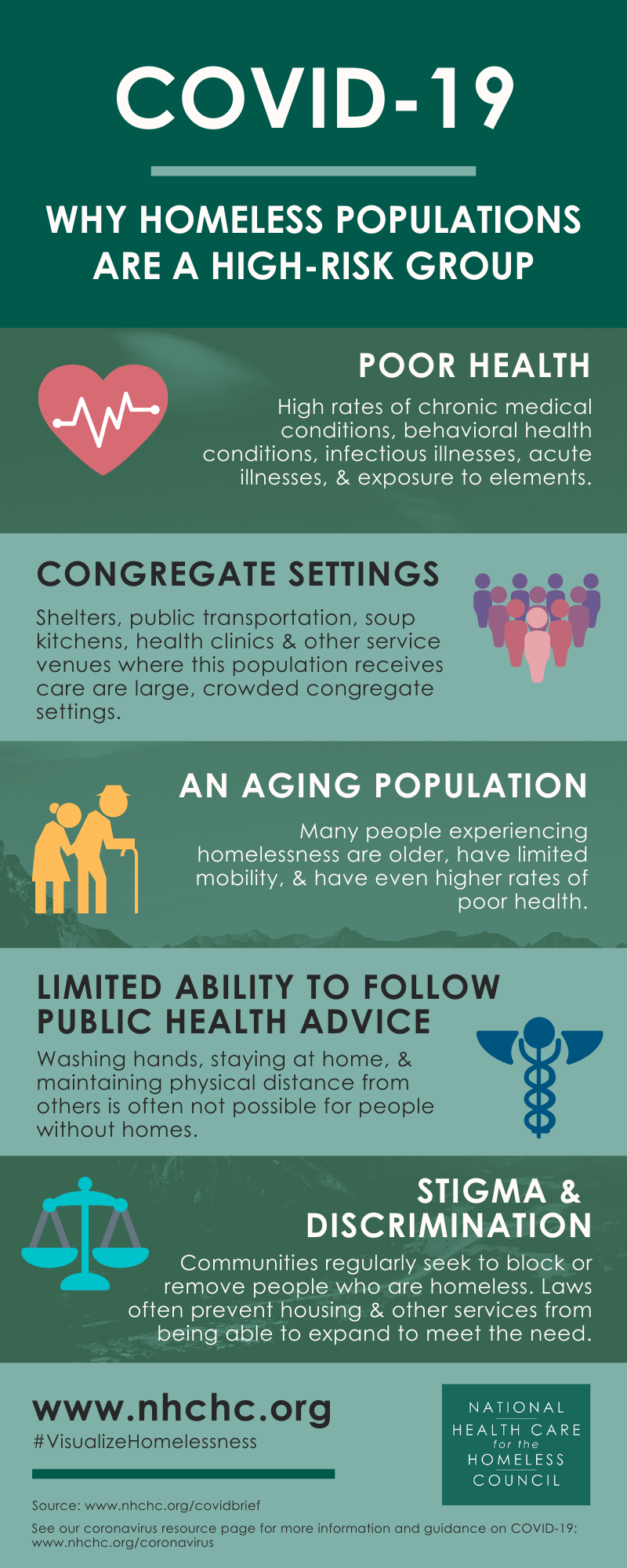 II. Checklist for Shelter-Based Care and Checklist for Shelter StaffTo be finalized when the content is completeIII. Outreach and EngagementDr. Pabalan and Dr. Lui have provided resources to add more on families/youthOutreach: Key Components of Shelter HealthHealthcare Provider OrientationNeeds AssessmentSafe, Private SpaceConsistent Service DeliveryEngagement - Residents, Shelter Staff and Administration, and Healthcare ProvidersA. Healthcare Provider Orientation - Tips from long-time Healthcare for the Homeless providersEstablish a regular schedule and stick to it. Don’t rely on asking shelter staff if there is a need for you to go. If you call on the day you are to come and ask, “Is there anyone there who needs to be seen?” – Most of the time, staff will say no, and if you don’t come, you won’t have a chance to help. It is much better to come on a regular schedule.Provide medication on the same day. Be prepared to test and treat on site when possible.Don’t just provide a written prescription for medication. Find processes to provide the medication immediately or to have it delivered the same day. Even if the person is referred to the emergency room for a problem, always give medication that they might need. For example, always give antihypertensive medication (like amlodipine) even if you refer to the ED for an hypertensive urgency/emergency. Most EDs do not dispense medications, and the person will leave without the medication that they need.Even if you refer to dental for pain or an abscess, start treating with an antibiotic/NSAID if indicated. Don’t wait for the dentist to do it.Do not refer a person with a urethral discharge to a clinic – Lawndale Christian Health Center did a study, and half never made it. Test and treat on site immediately. Carry with you azithromycin, injectable ceftriaxone and lidocaine for reconstitution. Carry metronidazole with you to immediately treat trich if person says their partner told them they had it.  Engage providers with expertise in Substance Use DisordersHave ways to refer patients for substance use treatment including buprenorphine and methadone.It should be a very rare exception to prescribe a controlled substance other than buprenorphine/naloxone in large congregate settings. This pertains especially to benzodiazepines. Word gets around quickly and meds are easily stolen.Don’t give up on someone who is high or nodding off. Gently say we can talk later, and give your business card so the person knows where they can get help.Patient engagement and education in shelter-based careDon’t take a person’s irritability personally. You may represent a medical system or race/privilege that may have harmed them in the past. Or it could just be part of their mental illness or personality disorder - in that case, the person’s behavior can help you do diagnose what is going on, so it can actually be helpful if you step back and observe the interaction as if you weren’t in it.Avoid confrontation. Motivational interviewing techniques can be more effective and more fun for you and the patient.B. Needs Assessment at the ShelterBefore you begin to have a health team on site at a shelter, it is recommended that a needs assessment is done. Speak with shelter staff and management interested in collaboration. Find out:What services persons experiencing homelessness desireWhat services are available on site, what agency provides them and how often are they availableWhat times are the majority of guests or residents on site?How have participants of their program been accessing care and at what sites, what has worked and what has not workedSpecific needs for participants and/or staffC. Safety First – Providing Trauma-informed CareProviding Trauma informed care in shelters respects the experiences that people may have had in their lives and provides for emotional, physical and psychological wellbeing. Are there spaces available that are respectful of patient privacy?Is it quiet enough for normal conversation? Is the space free of dim lighting, chemical smells, and disruptive behavior? Do proposed spaces have a clear exit?Will efforts on side be collaborative and coordinated?With the above in mind, how and where would waiting, registration, and care spaces be used?For more information see the following guide: https://nhchc.org/wp-content/uploads/2019/08/creating-a-culture-of-safety-at-health-centers.pdfD. Consistent Service DeliveryGive Consumers a voice. Honoring the voice of those experiencing homelessness also gives dignity and acknowledges the rights we all have in planning our healthcare, it breaks down barriers and brings people into the health care space., and encourages engagement in careYou have to OWN IT – As a provider in shelter-based care you have to own the health of the community in your shelter. That does not mean you have to do all things for all people but you do have to see that every resident/patient/guest has access to services.You need to sell healthcare for the homeless services to the shelter and important stakeholders-in their systems.Get to know the case managers, shelter workers, etc. where you are. They will be your advocate with participants.Do rounds in the gathering area, and meet and greet clients. Get out of the area where you see patients. You can learn so much more by not secluding yourself.Consider placing your registration person/medical assistant in view of people in the gathering area. This can be an effective way to have people wonder why you are there and what you are doing. It can also be helpful for the registration staff or medical assistant’s feeling of safety if they are seen out in the open.No does not mean no, it means I do not trust you. Keep doing rounds and speaking with people. It just means you need to do more work on engagement.Especially for people with serious mental illness, continue with friendly engagement – no need to ask about mental health symptoms every time. Find something in common to talk about - sports, the weather, the person’s birthday, the holidays. If you see them on the street, chatting people up and buying a meal can go a long way to engaging into care.For people with psychosis who could really benefit from taking an antipsychotic, find the hook or the symptom that is really bothering them and propose that medication may help to decrease that symptom. The symptom could be problems with sleep, with voices that are too loud and bother them, problems with concentrating on getting things done, problems with finding housing, etc. Less helpful is medicalizing/labeling the person’s symptoms as hallucinations, etc. “What do you think I am, doc, crazy??”Give all patients, especially those in shelters, follow up visits. Our patients have so many complex health issues that it is difficult to keep on top of them, so no one should get a RTC as needed. Most importantly telling our patients, who are isolated and invisible, that you want to see them again is giving them worth, and hope.Using wallet sized cards are more likely kept than 8.5 x 11 handouts. Business-sized cards can be used to record: TB test results; rapid HIV test results; blood pressure readings; (maybe SARS-CoV-2 test results?); stop smoking information; insurance information including ID numbers; clinic appointment cards. If you don’t have one of these specialized cards, you can always write the information on the back of your personal business card.Be consistent and keep your word. There is no cancelling sites, in emergencies reschedule, but being consistent is outreach. At times you may not have a medical assistant but that is ok as long as you can work on paper and fax or email forms. The alternative is an on-call assist.  E. EngagementEngagement happens through successful outreach- patients buy in to primary care, and behavioral health services, work with multiple, consistent encounters. All sustainable efforts in shelter health are based on engaging participants in care. You cannot engage them without laying the groundwork first. Outreach is the process of building connections that will improve the life and health of PEH and can occur in any setting where there are persons experiencing homelessness. Outreach works to address health equity and human rights right issues through participant centered interventions and choice. In shelter health patients have the right to choose of when, where, and how health care is delivered. Once a conversation is had with the health team a person can receive care in the shelter or schedule in the clinic. Engagement involves multilevel commitment. Shelter Staff EngagementHistorical high rates of turnover Be gracious in understanding their limitations related to funding, shelter scopes of services and individual education Provide training for all levels of shelter staff: admin, CM, Front DeskTrainings should address their concerns and priorities first then ongoing public health issues The more shelter providers are engaged in the physical and behavioral health of your participants the more they will advocate and reinforce follow throughSometimes shelter staff are only a couple steps removed from the shelter guests they are serving and have similar traumas and needs. Occasionally it will be necessary to take a staff member’s blood pressure or do their TB test, even if the team is there to see guests. This is worth the time if it doesn’t become too much.Health Team Engagement Providers of services in shelters need to be supported, to have the tools and team members needed to deliver a consistently high standard of carePatient EngagementHuman rights-based. Equality, respect, kindness, equal power, participant centered. Patients have the right to choose of when, where, and how health care is delivered.Strengths-based: Identify and build on skills they have, gives tools to move from illness to wellness, involves realistic plans and expectationsReduces harm, provides services that do not condone or condemn behaviors. Provides education, and continually works on trust-building. Providers, nurses, CM all do what they say, and continually look to follow up with the participantTrauma informed: homelessness is trauma, and there is trauma on the path to homelessness. Outreach in care works to avoid re-traumatizing.Goal-oriented: the patient’s goals in addition to our goals (QI, standards, screens and shots, etc.) given the level of acuity, can’t do it all at once but can plan to do it. That is why every patient is given a follow up plan and follow up appointments at each visit.Sometimes activities that aren’t strictly medical can help to create staff and client/patient engagement. Christmas parties with practical gifts; foot-washing and giving out socks; pizza parties; IV. Scope of ServicesA.  Physical health, behavioral health, and wrap around careThe care team for persons experiencing homelessness includes:Persons experiencing homelessnessMD/APRN/PA: Physical health, SUD, PsychiatryRNBehavioral HealthCase ManagerBenefits EnrollmentHousing Care CoordinationAlthough it is ideal, not all services need to be from the same organization and not all persons need all services but they do need to be evaluated for them. Clear assignments from health centers on available staff and clear linkages with shelters can provide these essential services. Preparing for services to be offered in the shelterTalk with consumers and ask them what they need and what they want. Find out what services they will be open to receiving on site at the shelterBe clear but know that successful shelter care can morph- start simple offering one time per week to every other week. Space will impact scope of services: Comprehensive care PhysicalsWomen’s health examsUrgent careManagement of chronic diseaseLinkage for lab testing, EKG, spirometry, immunizationsMedications- what will health care agency provide for uninsured (examples to follow in supplies section)Be prepared for emergencies and frequently check expiration dates: epinephrine SQ; nasal or injectable naloxone; diphenhydramine for acute allergic reaction; glucose gel for hypoglycemia; chewable aspirin 325 for acute chest pain; NTG SL for acute chest pain (but expires quickly); albuterol inhaler for asthma attack; captopril or amlodipine for hypertensive urgency; mouth shield in case rescue breathing needed; if with a clinic room within a shelter site, consider access to AEDBe consistent: there is no cancelling sites. PEH are consistently let down by the system, in truth the system is overwhelmed and many agencies and providers over promise, others just do not follow through. It is our charge to follow through. Health centers engaged in homeless services need to plan for time off, even unexpected time off. Never cancel, always reschedule. If you or your team is providing services every other week and there is no room for an extra day or extra team, add an hour the next scheduled visit, offer telehealth, send the RN or CM to gather information needed for follow up. If care is cancelled, then trust is broken. Repair is difficult.  At times you may not have the full team on site, if safety can be assured, care should be provided on site. It is reasonable to limit services in low staffing situations but first try to do them differently. B. Behavioral Health Scope of Services: SBIRT for all, even at first visit. CV disease, cancer and COPD are still the biggest killer of persons experiencing homelessness, and 50-80% of people smoke, so addressing smoking and cessation is important; assessing for SUD and AUD importantAsking about hearing voices outside of you that bother you, or seeing things that really aren’t there (AH, VH) are high-yield questions when doing the review of systems. PHQ-2 is also high-yield.With psychiatry input, strongly consider initiation and use of long-acting injectables on site at shelters for those with psychosis who have difficulty taking PO meds – keeping clinic appointments to receive IM injections can be a challenge for those who need LAIsEmphasize motivational interviewing techniques for all team members, and model techniques for all staffModel and practice de-escalation techniques. Get on the side of the patient and fight with them against the system. “You are right, it isn’t fair, but we will fight along with you.”Do harm reduction for everyone with OUD (prescribe naloxone, don’t use alone, don’t go to pass outs, needle exchange); have a very low barrier for starting medication assisted treatment/recovery; don’t just refer to the clinic; carry rapid urine toxicology cups with you, but urine testing is NOT required for the diagnosis of OUD; schedule soon 2-3 day follow-up after starting. Word will get around if you are low-threshold OR if you put up a barrier such as making people see a counselor or go to clinic first.Don’t start with telehealth. Telehealth can be incorporated as a part of behavioral healthcare but establishing an onsite presence is the core approach.Referrals – link person to see a “counselor” (not a therapist or psychologist or psychiatrist, at least at first), and link an appointment to seeing them with what the person is looking for, such as an ID, housing, other servicesConsider use of recovery coach or other peers to lead in engagement – may be especially effective on “smoke breaks”C. Supporting access to disability and public benefits Add this sectionD. Health educationAdd this sectionDon’t put students (nursing, medical or other) in a position to do health education all by themselves. A seasoned staff member/provider is needed to “rescue” the student from too personal questions (What’s your phone number? Are you married?) or to answer questions that the student may not have the answer to. Try to coordinate very brief (10 minutes max) health education with a specific service that happens immediately thereafter, such as flu shots, TB testing, Hep A immunization, coronavirus testing? Pay close attention to literacy level of any handouts and make them brief. Vague education about reducing cardiovascular disease or a diabetic diet makes little sense if a person has little to no control over their diet or exercise. Link education to what is happening in the shelter – if many of the kids have diarrhea, do education about that. E. Roles for Students Taylor and students to add content hereF. Interagency collaboration – section to be addedFor specific services related to COVID-19, see Section VI below.V. Clinical and Case Management Workflows and ProtocolsJess working to compile examples receivedCare flowCare teamSuppliesSupply lists include but are not limited to the following PPE- For COVID-19 Care and TestingN95Face ShieldGownGlovesFor general care :Surgical MaskFace shieldGlovesHand SanitizerCleansing wipes for surfacesAlcohol pads for cleaning medical equipment (they are sensitive to bleach-based products)GlovesWound care suppliesCondomsNarcanBe prepared for emergencies and frequently check expiration dates: epinephrine SQ; nasal or injectable naloxone; diphenhydramine for acute allergic reaction; glucose gel for hypoglycemia; chewable aspirin 325 for acute chest pain; NTG SL for acute chest pain (but expires quickly); albuterol inhaler for asthma attack; captopril or amlodipine for hypertensive urgency; mouth shield in case rescue breathing needed; if with a clinic room within a shelter site, consider access to AEDPoint of care testing supplies: Blood Sugar, A1c, Rapid strep, Rapid Flu, dip UA, Urine Pregnancy, Hemoglobin, Rapid HIVBP Cuff, otoscope/ophthalmoscope, pulse ox, thermometers Ear irrigation with H2O2; 10 blades for callus trimming; heavy duty nail clippers; 11 blades for I and D; STI and regular culturettes, urine cups for culturesSocks, reading glasses, basic toiletriesCommon medications for the uninsured: include basic OTC such as acetaminophen, ibuprofen, alcohol free cough syrup, allergy medications, and basic meds for managing DM, HTN, Cholesterol, Skin issues; consider using pre-packaged medications from companies such as PDRx (pdrx.com)Partnering with Shelter Staff and VolunteersVI. Healthcare supporting pathways to Permanent Supportive HousingAdd this sectionCoordinated entryDisability letterAdvocacyReferrals and care coordinationOtherVII. COVID-19: Providing Care During a PandemicA. Assuring staff and participants, providing guidance on infection control and PPEClinical staff will provide ongoing PPE training for shelter staff, consult on appropriate social distancing, sleeping and eating arrangements and sanitation. It is suggested that during a pandemic, this should be ongoing weekly. The most recent guidance from the Centers for Disease Control and Prevention (CDC) B. Screening C. Where to report a possible case at your facilityD. Respite Programs	E. Testing		Outbreak response		Surveillance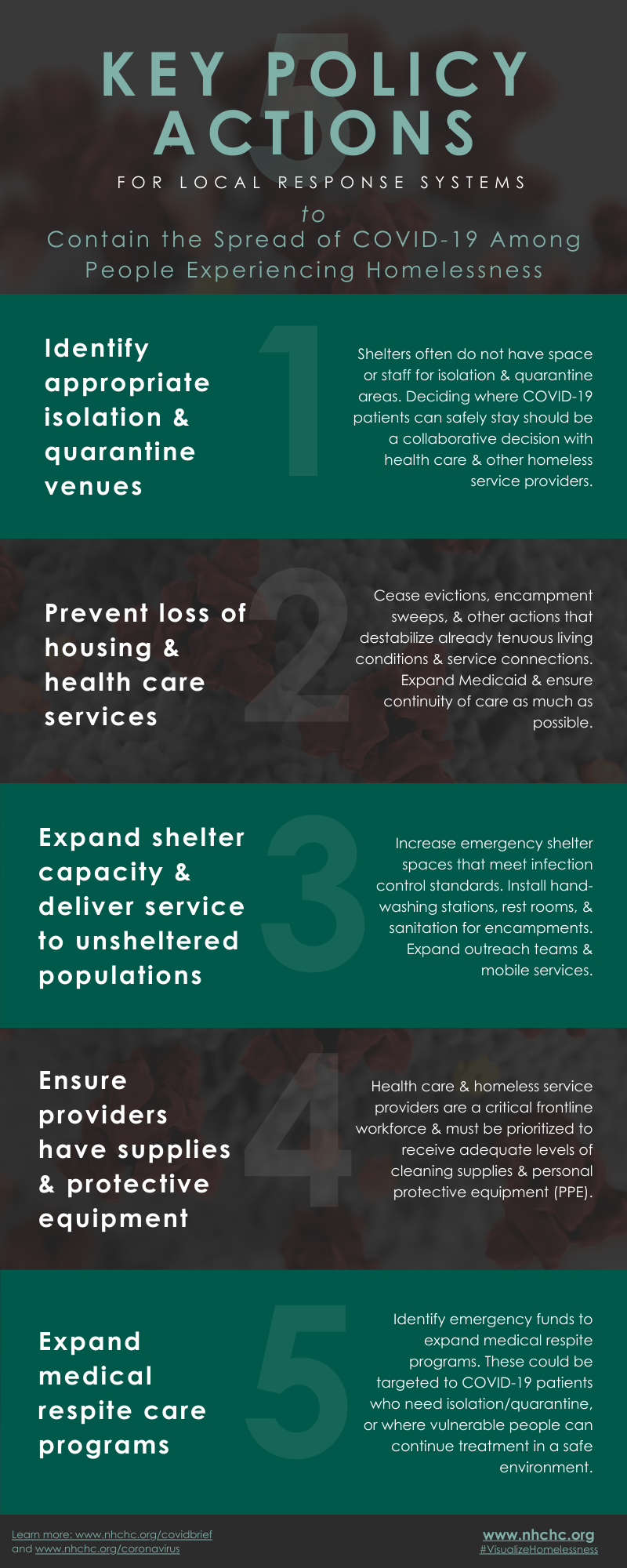 VIII. Sustaining High Standards of Care for People Experiencing HomelessnessAdd this sectionA. What defines success in Shelter-Based CareB. What’s needed to make this sustainable and achieve long-term prioritiesExtending HCH resources for shelter-based careBusiness models and policies/incentivesC. Inevitable tradeoffs and prioritizationD. Leadership from people with lived experience Consumer Advisory: the only way to understand the needs of those experiencing homelessness is to give them a voice in planning and implementing services. PEH should be involved at all levels of new projects E. Governance, communication, and transparencyF. Addressing common challenges in engaging partners – strategies to include braided fundingG. Prescription discounts and process for making that workH. Care coordination with individuals who are tough to get in touch withIX. ResourcesLearning modules, including: HCH 101 https://nhchc.org/online-courses/hch-101/hch-101-course/Adapted clinical standardshttps://nhchc.org/clinical-practice/homeless-services/interdisciplinary-care/ https://nhchc.org/clinical-practice/homeless-services/case-management/https://nhchc.org/clinical-practice/diseases-and-conditions/influenza/